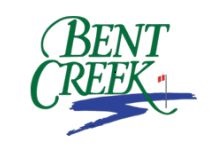 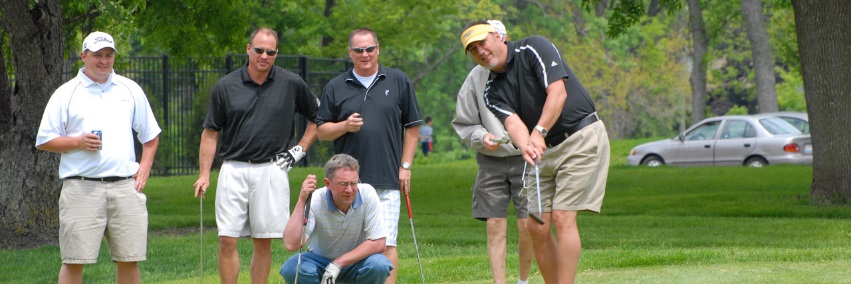 31st Annual 36 hole, 3 Man scramble!!!Saturday/Sunday, August 6th and 7th  (practice round may be played between 8/1 and 8/5, pay twilight fee only) *6 Flights based on full field of 72 teams *Payouts 1st- 4th with 70% cash option8 AM and 1:30 pm Shotgun starts (36 teams each)Limited to the first 72 paid teams$390/$420 (Member/Non-Member) per team (if paid by check or cash, no entry accepted w/o payment Skins game and proximities optional ($20 per player)(teams whose members are over 65 will have a separate skins pool)tees, 64 and under blue, 65+ white Appropriate golf attire required			  Name			   email	                      phone	D.O.bPlayer 1	________________________________________________________Player 2	________________________________________________________Player 3	________________________________________________________Entries must be accompanied with payment no later than 7/25/2022Make checks payable to:Bent creek golf course2200 bent Creek drJackson, mo 63755573-243-6060